CLASSICISMOClassicismo é um movimento que pode ser definido pela sua atenção para as formas tradicionais de concentração na elegância e simetria. O Classicismo leva a arte dos gregos e romanos como a sua ideia de perfeição. Desenvolveu em Roma no final do século 15, o estilo clássico foi muito frequente, sobretudo entre os artistas da Renascença. Seu objetivo era capturar a precisão da idade antiga que para eles representavam a possibilidade de alcançar a beleza absoluta em sua arte. O Classicismo enquanto conceito nas artes, refere-se geralmente a um grande respeito por um período clássico na tradição ocidental, como estabelecimento de padrões para o gosto que os classicistas procuram imitar. O Classicismo refere-se, geralmente à valorização da Antiguidade Clássica como padrão por excelência do sentido estético, que os classicistas pretendem imitar. A arte classicista procura a pureza formal, o equilíbrio e o rigor.CARACTERÍSTICAS:Entre as várias características do Classicismo, destacam-se: Racionalismo: De acordo com essa concepção, a razão era quem governava as emoções e os sentimentos, buscando uma harmonia, um equilíbrio entre forma e conteúdo. Nessa concepção mais racional o indivíduo e seu lugar deixavam de ser particularizados, assumindo um caráter mais universal. A arte clássica estava preocupada com o Mundo e com o Homem. Retomada da mitologia: Os autores greco-latinos eram imitados como modelos de perfeição – ideais de beleza – e seus deuses eram retomados, aparecendo em grande escala nas produções do período como figuras literárias ou como tema da pintura do Renascimento, o primeiro movimento artístico a retomar os ideais clássicos gregos e romanos. Verossimilhança: Os clássicos acreditavam que a beleza era o racional, aquilo que era verdadeiro. O verdadeiro por sua vez, era o natural, daí resultou a valorização da natureza e sua imitação constante. Fusionismo: Correspondia à fusão, à união da mitologia pagã – com seus vários deuses e ninfas – com a tradição cristã.  (Texto adaptado. CUMMING, R. Para entender a arte. São Paulo: Ática, 2005.p.50-51Disponível em: https://www.portalsaofrancisco.com.br/arte/classicismo e <http://artetudomais.com/2014/04/25/analise-da-obra-uma-danca-para-a-musica-do-tempo-de-nicolas-poussin-por-luciene-felix-lamy/>. Acesso em: 19 Maio. 2020. )Agora, após a leitura, faça a atividade abaixo seguindo as orientações. Lembre-se, depois de finalizado, envie uma foto para o Moodle do Ieij na data da aula. DPO: _______________Instruções:– Dedique no mínimo 1MINUTO e olhe a imagem sem compromisso. Apenas olhe. De perto, de longe. Observe os detalhes. – Agora responda às questões com objetividade e clareza, utilizando o texto apresentado se necessário.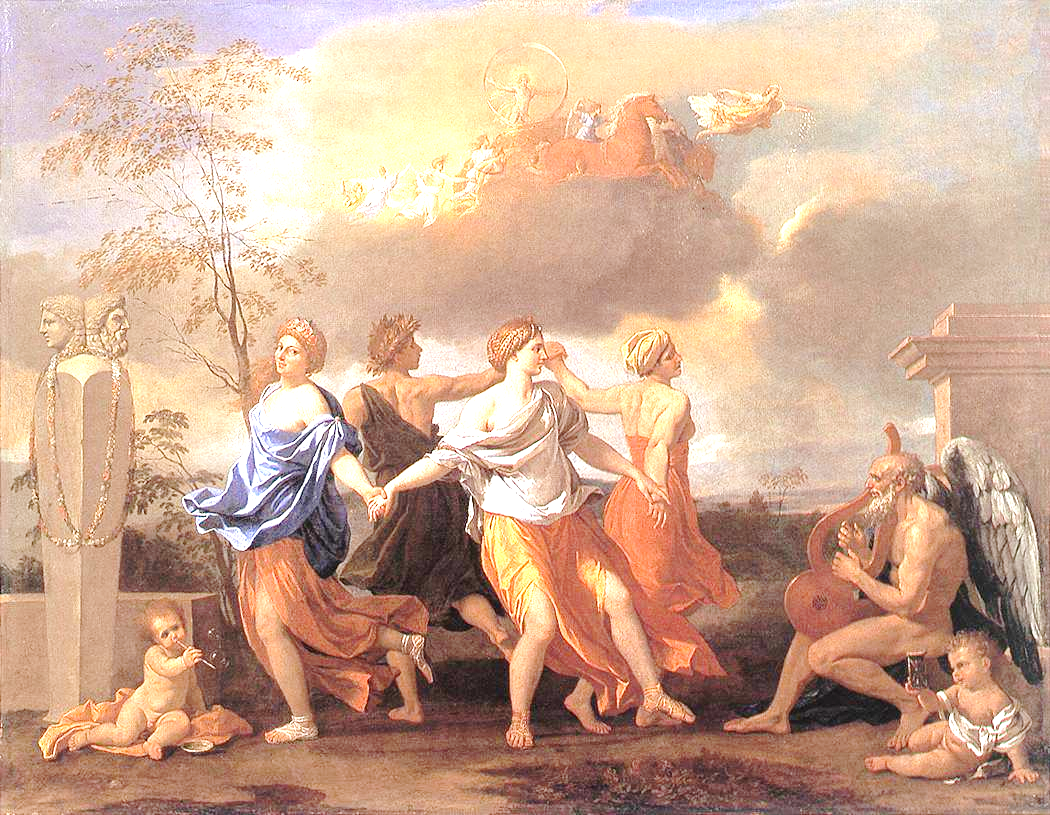 Uma Dança para a Música do Tempo, 1638, de Nicolas Poussin.Descreva o quadro:__________________________________________________________________________________________________________________________________________________________________________________________________________________________________________________________________________________________________________________________________________________________________________________Quais as cores principais presentes na obra?__________________________________________________________________________3. Como são as tonalidades das cores apresentadas na obra? Elas são cores puras? ____________________________________________________________________________________________________________________________________________________4. Você acha que o título da obra diz algo sobre ela? Se sim, o que?______________________________________________________________________________________________________________________________________________________________________________________________________________________________5. Quantas pessoas você identifica na obra?__________________________________________________________________________6. Há seres místicos na obra? Se há, quais são?____________________________________________________________________________________________________________________________________________________7. As pessoas que estão dançando, como elas aparentam estar se sentindo?____________________________________________________________________________________________________________________________________________________8. Essa obra pertence ao classicismo. Você consegue identificar aqui alguma das características do classicismo descritas acima? Qual? ______________________________________________________________________________________________________________________________________________________________________________________________________________________________